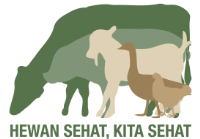 Epidemiologi Lapangan Tingkat DasarPedoman FasilitatorTentang pedoman iniPedoman ini memuat informasi untuk membantu fasilitator mempersiapkan dan menyampaikan pelatihan mengenai Epidemiologi Lapangan Tingkat Dasar.Pedoman ini memuat ikhtisar pelatihan termasuk struktur pelatihan, tujuan, dan sumber daya yang dibutuhkan untuk melaksanakan pelatihan. Pedoman memuat informasi mengenai cara mempersiapkan pelatihan yang sukses dan cara memandu setiap sesi.Apabila sesi pelatihan meliputi latihan atau pertanyaan untuk peserta, jawabannya tersedia di dalam pedoman ini.Setiap fasilitator akan menerima satu salinan dari pedoman ini beserta satu paket sumber daya pelatihan yang terdiri atas semua dokumen dan video yang dibutuhkan untuk memfasilitasi pelatihan.Fasilitator harus membaca materi pelatihan dan menonton video sebelum pelatihan dimulai. Fasilitator juga perlu mengenal bahan-bahan administratif pendukung.Pedoman yang amat praktis, Fasilitasi Pelatihan: Cara Memfasilitasi Pelatihan dan Membantu Orang Belajar, telah disusun untuk mendukung dan mengembangkan lebih lanjut keterampilan fasilitasi Anda. Anda harus membaca pedoman ini dan menonton materi video pendamping sebelum pelatihan dimulai untuk membantu Anda merasa lebih percaya diri dan mendapatkan manfaat maksimal dari bahan-bahan pelatihan.Ikhtisar pelatihanPelatihan ini dikembangkan sebagai bagian Program Kesehatan Hewan Kemitraan Australia Indonesia untuk Penyakit Menular yang Baru Muncul.Tujuan utama Komponen 2.1 Program Kesehatan Hewan AIP-EID adalah untuk meningkatkan pengumpulan, manajemen, dan penggunaan informasi kesehatan hewan guna meningkatkan kapasitas untuk pencegahan dan pengendalian penyakit yang efektif.Pelatihan dalam epidemiologi lapangan tingkat dasar disusun untuk memberikan keterampilan yang dibutuhkan paravet (dan dokter hewan) untuk mengumpulkan data surveilans berkualitas tinggi, serta untuk membuat keputusan yang lebih baik berdasarkan data yang terkumpul.Pernyataan kompetensiPernyataan kompetensi adalah sebuah gambaran mengenai apa yang diharapkan dapat dilakukan oleh seseorang agar sukses dalam pekerjaan mereka. Pernyataan kompetensi berikut menggambarkan apa yang diharapkan dapat dilakukan oleh paravet.Paravet diharapkan dapat menggunakan keterampilan epidemiologi lapangan beserta keterampilan klinis hewan individu untuk memberi pelayanan diagnostik, pengobatan, dan pencegahan penyakit untuk keuntungan ternak Indonesia dan pemiliknya.Untuk mencapai hal ini, paravet yang bekerja di desa-desa dengan sumber daya terbatas harus dapat:Menjelaskan perbedaan antara tanda atau sindrom, penyakit, dan diagnosis;Menggambarkan pendekatan sistematis pada investigasi penyakit hewan yang melibatkan pengumpulan bukti melalui riwayat, pemeriksaan klinis, pemeriksaan lingkungan, dan pengujian laboratorium;Memahami penyebab penyakit dan menggunakan informasi ini untuk menilai dan menjelaskan pilihan bagi para peternak untuk mengobati dan mencegah penyakit pada ternak mereka;Menyumbangkan data dan informasi ke dalam Sistem Informasi Kesehatan Hewan yang relevan, seperti iSIKHNAS,dan menggunakan informasi yang diambil dari sistem tersebut, untuk membantu kegiatan-kegiatan yang disebutkan di atas.Struktur pelatihanPelatihan didesain untuk dilaksanakan selama 3 hari, dengan total 12 sesi pengajaran. Sesi pertama adalah pengantar pelatihan dan sesi terakhir akan berfokus pada kesimpulan dan acara penutupan. Berarti, terdapat 10 sesi untuk pelatihan dalam epidemiologi dasar.Struktur umum setiap sesi adalahPengenalan sesi, tujuan pembelajaran, dan latihanVideo atau file PowerPoint yang berkaitan dengan sesi ini ditampilkan dan didiskusikanKegiatan dan latihanUlasan konsep-konsep utamaUmpan balik dan evaluasiPaket sumber daya pelatihanPaket sumber daya pelatihan untuk pelatihan ini meliputi:Pedoman Fasilitator - disediakan untuk semua fasilitator.Buku Acuan Epidemiologi Lapangan Tingkat Dasar - Seluruh isi pelatihan tersedia dalam buku ini, yang dimaksudkan untuk digunakan oleh fasilitator sebagai sumber materi dan juga sebagai rujukan mandiri bagi peserta yang antusias. Disarankan untuk mencetak beberapa salinan dan menyimpannya di kantor untuk dipinjamkan pada staf yang tertarik membaca materi atau memperbaikinya. Dokumen juga akan tersedia secara daring sebagai file PDF yang dapat diunduh.Panduan peserta - tersedia bagi setiap peserta. Panduan ini merupakan dokumen yang mudah dibaca yang terdiri atas rangkuman isi yang dibahas dalam pelatihan. Panduan ini akan digunakan oleh peserta sebagai materi rujukan selama pelatihan dan setelahnya. Panduan juga akan tersedia secara daring dan sebagai file PDF yang dapat diunduh dan dilihat di komputer atau tablet mana pun.File PowerPoint - disediakan bagi semua fasilitator dan tersedia secara daring atau dalam file elektronik untuk semua peserta. Untuk semua sesi, kecuali sesi pertama dan terakhir, akan ada dua file PowerPoint:satu file PowerPoint dimaksudkan agar ditampilkan dan dibahas oleh fasilitatorberkas Power Point kedua dimaksudkan untuk disimpan sebagai berkas rekaman suara yang mengiringi PowerPoint agar dapat diproyeksikan seperti sebuah video. Berkas ini akan menampilkan materi teknis untuk setiap sesi. Tujuannya adalah untuk memastikan bahwa materi teknis dapat disampaikan dalam cara yang konsisten di sepanjang semua program pelatihan.Dokumen administrasi- disediakan bagi semua fasilitator. Dokumen-dokumen ini meliputi: informasi paket pelatihan bagi fasilitator, informasi pra-pelatihan peserta, daftar periksa persiapan pelatihan, daftar hadir, dan format sertifikat. Dokumen-dokumen ini dibutuhkan untuk menjalankan pelatihan dengan efektif.Formulir evaluasi - disediakan bagi semua fasilitator dan peserta. Formulir evaluasi digunakan untuk dua tujuan: evaluasi kinerja peserta, dan untuk mengumpulkan umpan balik mengenai pelatihan dari peserta dan fasilitator.Dukungan daring - sebuah laman akan dikembangkan untuk proyek ini guna menyediakan bahan-bahan acuan secara daring. Materi pengajaran, video, dan sumber daya pembelajaran tambahan akan disediakan melalui laman tersebut.Melakukan Persiapan untuk Pelatihan Epidemiologi Lapangan Tingkat DasarSiapa yang seharusnya mengikuti pelatihan?Pelatihan ini dirancang untuk paravet yang secara rutin bekerja dengan para peternak dan isu-isu kesehatan hewan yang dihadapi para peternak di lapangan.Para dokter hewan yang ingin menyegarkan pemahaman epidemiologis mendasar mereka dan lebih baik memahami mengenai kemampuan serta ilmu dari bawahan mereka juga perlu didorong untuk mengikuti pelatihan ini. Jika dokter hewan mengikuti pelatihan ini, mereka harus didorong untuk lebih berpartisipasi sebagai pengamat dan narasumber serta membiarkan paravet berpartisipasi secara lebih aktif.Di mana pelatihan ini seharusnya diadakan?Tempat pelatihan harus nyaman, tenang, dan jauh dari hal-hal yang mungkin mengganggu konsentrasi, seperti di kantor para peserta. Ruang pelatihan harus dilengkapi dengan meja dan kursi yang dapat dipindahkan dan harus ada ruang yang mencukupi bagi peserta agar dapat bekerja dengan nyaman dalam latihan kelompok. Harus ada papan tulis, kertas-kertas plano, komputer dan proyektor, serta banyak ruang di dinding untuk menempelkan peraturan dasar, ekspektasi, dan hasil latihan kelompok.Sumber daya apa yang dibutuhkan?Salinan buku kerja peserta dalam jumlah yang cukup agar masing-masing peserta dapat memperoleh satu salinanPedoman Fasilitator untuk setiap fasilitatorBuku Acuan Epidemiologi Tingkat Dasar (salinan untuk setiap fasilitator dan mungkin 1-2 tambahan untuk dilihat peserta selama pelatihan)Papan tulis, spidol dan penghapus papan tulis; kertas plano, spidol, dan papan untuk kertas plano; lem untuk menempel kertas di dinding; pena untuk peserta; kertas kosong untuk peserta.Fasilitator akan membutuhkan komputer jinjing atau laptop, proyektor, dan mungkin juga mikrofon.Memproyeksikan file PowerPointMateri pelatihan meliputi satu atau dua file PowerPoint untuk diproyeksikan pada setiap sesi.Disarankan agar fasilitator menggunakan Presenter View (di Microsoft Office 2010 atau yang lebih baru) untuk memproyeksikan file fasilitator. Menggunakan Presenter View adalah cara yang bagus untuk menampilkan presentasi Anda dengan catatan pembicara di satu komputer (laptop Anda, contohnya), sementara para peserta pelatihan Anda melihat presentasi yang bersih dari catatan, yang diproyeksikan di layar yang lebih besar.Berkas fasilitator telah disusun dengan sisipan catatan sehingga saat menggunakan Presenter View, fasilitator dapat menampilkan catatan penjelasan dan saran-saran yang berkaitan dengan setiap slide yang tengah diproyeksikan.Jika fasilitator tidak memiliki Microsoft Office 2010 atau yang lebih baru, kapasitas ini mungkin tidak berfungsi. Dalam hal itu, fasilitator mungkin ingin mencetak berkas PowerPoint mereka dalam versi handout agar ia dapat merujuk kepada catatan-catatan ini selagi ia memproyeksikan file PowerPointnya.Penilaian kinerja pesertaPenilaian kinerja peserta harus berdasarkan pada dua kriteria. Kriteria pertama adalah kehadiran pada setiap hari pelatihan. Peserta akan diminta mencatat nama di lembar daftar kehadiran setiap pagi sehingga kita akan memiliki catatan kehadiran setiap harinya.Kriteria penilaian kedua adalah melalui pengamatan fasilitator selama pelatihan dan catatan singkat fasilitator mengenai partisipasi peserta selama pelatihan dan komentar apa pun yang relevan.Selama proses penilaian ini, fasilitator perlu mempertimbangkan untuk membagi peserta ke dalam tiga kategori besar:mereka yang amat banyak berpartisipasi dalam diskusi dan menunjukkan pemahaman konsep,mereka yang berpartisipasi dan memahami sebagian besar konsep, sertamereka yang tampak tak memahami permasalahan atau hanya sedikit berkontribusi dalam diskusi dan kegiatan.Penting bahwa fasilitator siap menyediakan diskusi dan ulasan tambahan bagi para peserta yang tampak kesulitan memahami konsep, dan mendorong mereka untuk lebih berpartisipasi dalam kegiatan kelompok.Bagaimana membuat pelatihan Anda sukses dan menarik?a. Sediakan cukup waktu untuk mempersiapkan segalanyaPenting sekali bagi Anda untuk membaca semua materi paket pelatihan. Membiasakan diri dengan sumber daya/materi/rujukan pendukung lainnya akan membantu kesuksesan lokakarya Anda.Materi ini telah dikembangkan bagi para dokter hewan untuk bertindak sebagai fasilitator. Fasilitator tidak diharapkan menjadi pakar dalam epidemiologi. Jangan berpura-pura bahwa Anda pakar dalam bidang tersebut. Sebagai fasilitator pelatihan ini, Anda memimpin proses pembelajaran, memandu kegiatan, dan membantu para peserta mengambil sebanyak mungkin pelajaran dari materi pelatihan.Pelatihan ini didesain untuk memberi peserta keterampilan umum dalam epidemiologi lapangan, yang mereka butuhkan untuk meningkatkan kesehatan hewan di Indonesia. Pelatihan ini tidak dirancang untuk menjadikan mereka pakar epidemiologi.Jika Anda tidak dapat menjawab pertanyaan yang disampaikan peserta, tidak apa-apa untuk berkata "Saya tidak tahu". Para peserta adalah bagian dari Dinas dan Anda dapat meneruskan pertanyaan itu kepada dokter hewan Dinas setempat.Gunakan daftar periksa persiapan pelatihan yang tersedia dalam materi administrasi untuk memastikan bahwa Anda telah cukup mempersiapkan diri untuk pelatihan ini.b. Kembangkan keterampilan fasilitasi AndaMungkin berguna untuk membaca ulang beberapa konsep utama mengenai bagaimana orang dewasa belajar dan mengenai ciri-ciri fasilitasi yang baik.Telah disusun sebuah pedoman untuk fasilitasi yang baik untuk membantu Anda dalam persiapan ini. Silakan luangkan waktu untuk membaca pedoman ini,Fasilitasi Pelatihan: Cara memfasilitasi pelatihan dan membantu orang belajar, dan mengadopsi beberapa konsep utama yang akan membantu Anda tenang dan menikmati peran Anda sebagai fasilitator serta membantu para peserta mendapat sebanyak mungkin manfaat dari pelatihan.Pelatihan Anda akan lebih sukses jika Anda dapat:Berkomunikasi dengan mudah dengan peserta - bersikaplah tenang dan sadar mengenai isu-isu sosial dan budaya yang mungkin memengaruhi pelatihan. Ingatlah untuk selalu menggunakan istilah yang sederhana dan bahasa yang pantas.Peran Anda adalah untuk memfasilitasi dipelajarinya materi pelatihan - Anda tidak perlu menjadi guru dalam bidang ilmu yang disampaikan pada pelatihan.Hargai pengetahuan peserta - Hargailah keterampilan dan pengetahuan yang dimiliki peserta. Saat mengecek apakah Anda telah berkomunikasi secara jelas, bertanyalah dalam cara positif - "Apakah saya menerangkan dengan jelas?" - ketimbang dalam cara negatif, seperti "Apakah Anda mengerti?"Arahkan pandangan ke peserta - contoh, jangan berbicara pada peserta dengan posisi memunggungi mereka selagi menulis di papan kertas plano.Menulis dengan jelas - pastikan huruf dan angka dalam tulisan Anda jelas agar semua peserta dapat memahaminya.Menjaga selalu tepat waktu - cobalah untuk tidak membuat sesi berjalan lebih lama dari waktu yang ditentukan.Bersikaplah menarik - tunjukkan ketertarikan dalam apa yang Anda katakan. Sampaikan cerita-cerita jika memungkinkan. Bicaralah dengan jelas dan nyaring, tetapi tidak dengan cepat.Bersikaplah antusias dan dorong peserta untuk berpartisipasi - milikilah antusiasme untuk melakukan fasilitasi dan mengajar. Miliki antusiasme dalam bahan-bahan pelatihan ini, dan semangat itu pun akan tertanam pada peserta melalui tindakan Anda dan mendorong mereka berpartisipasi.Yang paling penting, tenang dan nikmatilah pengalaman pembelajaran dan pelatihan yang dapat Anda peroleh dari kesempatan ini.c. Ukuran kelompokUkuran kelompok yang ideal adalah 10 - 12 peserta. Dengan begini, Anda dapat lebih memperhatikan kebutuhan peserta. jangan melebihi ukuran kelompok maksimum yaitu 20 peserta. Anggaran pelatihan mungkin membatasi pilihan dalam hal ukuran kelompok. Dalam kelompok yang lebih besar, beberapa individu tertentu mungkin enggan berpartisipasi. Kelompok yang lebih besar juga dapat membatasi keefektifan pelatihan.Cara menggunakan Pedoman FasilitatorTujuan Pedoman Fasilitator ini adalah untuk memberi informasi guna memfasilitasi setiap sesi kursus pelatihan dengan efektif. Beberapa bagian Pedoman memberikan contoh-contoh apa yang dapat Anda katakan dalam berbagai bagian pelatihan. Beberapa fasilitator yang kurang berpengalaman mungkin menganggap ini berguna, tetapi Anda tidak diwajibkan mengikuti saran ini.Informasi diberikan untuk setiap sesi di bawah judul berikut:Struktur sesiIni menunjukkan kegiatan-kegiatan utama di setiap sesi.Tujuan sesiBagian ini memerinci tujuan utama sesi. Ini penting untuk diingat karena memberi Anda tujuan yang jelas yang harus dicapai pada akhir sesi.Langkah-langkah sesiBagian ini memberi pengingat mengenai berkas-berkas PowerPoint mana yang harus dibuka dan digunakan dalam setiap sesi.JadwalPelatihan Epidemiologi Lapangan Tingkat Dasar dirancang untuk disampaikan selama 3 hari. Setiap hari dibagi menjadi empat sesi yang masing-masing sepanjang 1,5 jam.Sesi 1: Sambutan dan pengantarSesi 2: Ikhtisar epidemiologiSesi 3: Tanda, sindrom, dan membuat diagnosisSesi 4: Investigasi penyakitSesi 5: Meninjau faktor-faktor risikoSesi 6: Cara penyakit berkembangSesi 7: Penularan dan penyebaran penyakitSesi 8: Investigasi penyakit yang lebih besarSesi 9: Mengumpulkan data dan menghitung kasusSesi 10: Memahami informasi yang Anda kumpulkanSesi 11: Penerapan epidemiologi pada pekerjaan paravetSesi 12: Evaluasi pelatihan, kesimpulan, dan penutupanSesi 1: Sambutan dan PengantarStruktur sesiLangkah 1: Sambutan resmiLangkah 2: Pengantar pelatihan, tujuan pelatihan, dan strukturLangkah 3: Kegiatan kelompok - perkenalanLangkah 4: Metode pemantauan pembelajaran dan keterlibatanLangkah 5: Kegiatan kelompok - menentukan peraturan pelatihanLangkah 6: Rangkuman sesiTujuan sesiPada saat penyelesaian sesi ini, peserta akan:Bertemu fasilitator dan peserta lain serta saling berkenalan dan mengakrabkan diriBerbagi pengalaman kerja terbaru serta pendapat mengenai pekerjaan mereka dan manfaat dari dukungan lebih baik melalui pemberian pelatihan atau sumber dayaMemahami struktur dan jadwal, serta peran evaluasi pelatihanMenyusun peraturan dasar untuk pelatihan berdasarkan kesepakatanLangkah-langkah sesiLangkah 1: Sambutan Resmi Belum disusun bahan-bahan untuk sambutan resmiLangkah 2 hingga 6: Memulai PowerPoint fasilitator untuk sesi iniNama file dalam paket pelatihan: BasicFieldEpi_Session1_Facilitator_IND.pptxMengikuti urutan slide dan merujuk pada bagian catatan untuk saran dan penjelasan untuk setiap slide.Sesi 2: Ikhtisar EpidemiologiStruktur sesiLangkah 1: Pengantar sesiLangkah 2: Kegiatan untuk mendorong rasa keingintahuanLangkah 3: Memutar video atau berkas PowerPointLangkah 4: Mendiskusikan isi berkas rekaman PowerPointLangkah 5: Kegiatan kelompok: pola penyakitLangkah 6: Kegiatan kelompok: berbagi pengalamanLangkah 7: Rangkuman sesiSasaran sesiPada saat penyelesaian sesi ini, peserta harus dapat:Menggambarkan peran utama paravet di IndonesiaMenjelaskan keterkaitan keterampilan epidemiologi dengan pekerjaan paravetMenggambarkan garis besar konsep epidemiologiMemahami pentingnya keterampilan klinis veteriner dan keterampilan epidemiologi lapangan dalam kesehatan hewanMenjelaskan bagaimana keterampilan epidemiologis dapat membantu mencegah zoonosisLangkah-langkah sesiLangkah 1 dan 2: Mulai putarkan PowerPoint fasilitator untuk sesi ini Nama file dalam paket pelatihan: BasicFieldEpi_Session2_Facilitator_IND.pptxIkuti urutan slide, dan merujuklah pada catatan penjelasan untuk setiap slide.Langkah 3: Putarkan berkas PowerPoint yang berisi isi pelatihan Nama berkas dalam paket pelatihan: BasicFieldEpi_Session2_CONTENT_IND.pptxLangkah 4 hingga 7: Lanjutkan memutar PowerPoint fasilitator untuk sesi ini Nama file dalam paket pelatihan:BasicFieldEpi_Session2_Facilitator_IND.pptxLanjutkan PowerPoint fasilitator di posisi yang tepat untuk melanjutkan PowerPoint fasilitator. Ikuti urutan slide seperti di atas.Sesi 3: Tanda, sindrom, dan membuat diagnosisStruktur sesiLangkah 1: Pengantar sesiLangkah 2: Kegiatan untuk mendorong rasa keingintahuanLangkah 3: Memutar video atau berkas PowerPointLangkah 4: Mendiskusikan isi berkas rekaman PowerPointLangkah 5: Kegiatan kelompok: hewan sehat dan tidak sehat, serta produksiLangkah 6: Rangkuman sesiSasaran sesiPada saat penyelesaian sesi ini, peserta harus dapat:Menjelaskan efek penyakit pada produksi hewan dan kesehatan hewanMembuat daftar kemungkinan tanda-tanda penyakitMendefinisikan apa itu sindromMenjelaskan perbedaan antara daftar diagnosis banding dan diagnosis definitifLangkah-langkah sesiLangkah 1 dan 2: Mulai putarkan PowerPoint fasilitator untuk sesi ini Nama file dalam paket pelatihan: BasicFieldEpi_Session3_Facilitator_IND.pptxIkuti urutan slide, dan merujuklah pada catatan penjelasan untuk setiap slide.Langkah 3: Putarkan berkas PowerPoint yang berisi isi pelatihan Nama file dalam paket pelatihan: BasicFieldEpi_Session3_CONTENT_IND.pptxLangkah 4 dan 5: Lanjutkan memutar PowerPoint fasilitator untuk sesi iniNama berkas dalam paket pelatihan: BasicFieldEpi_Session3_Facilitator_IND.pptxSesi 4: Investigasi penyakitStruktur sesiLangkah 1: Pengantar sesiLangkah 2: Kegiatan untuk mendorong rasa keingintahuanLangkah 3: Memutar video atau berkas PowerPointLangkah 4: Mendiskusikan isi berkas rekaman PowerPointLangkah 5: Kegiatan kelompok: Investigasi keguguran pada babiLangkah 6: Rangkuman sesiSasaran sesiPada saat penyelesaian sesi ini, peserta harus dapat:Menjelaskan apa itu pendekatan sistematis pada investigasi penyakitMenjelaskan bagaimana mengumpulkan dan menggunakan informasi dari proses investigasi untuk memodifikasi daftar diagnosis banding dan mengidentifikasi kemungkinan diagnosisLangkah-langkah sesiLangkah 1: Mulai putarkan PowerPoint fasilitator untuk sesi iniNama berkas dalam paket pelatihan: BasicFieldEpi_Session4_Facilitator_IND.pptxIkuti urutan slide, dan merujuklah pada catatan penjelasan untuk setiap slide.Langkah 2: Memutar berkas PowerPoint yang berisikan isi sesi pelatihanNama berkas dalam paket pelatihan: BasicFieldEpi_Session4_CONTENT_IND.pptxLangkah 4 hingga 7: Lanjutkan memutar PowerPoint fasilitator untuk sesi iniNama berkas dalam paket pelatihan: BasicFieldEpi_Session4_Facilitator_IND.pptxLanjutkan memutar PowerPoint fasilitator di posisi yang tepat.Sesi 5: Penyebab penyakitStruktur sesiLangkah 1: Pengantar sesiLangkah 2: Kegiatan untuk mendorong rasa keingintahuanLangkah 3: Memutar video atau berkas PowerPointLangkah 4: Mendiskusikan isi berkas rekaman PowerPointLangkah 5: Kegiatan kelompok: Penyakit pada ayam dan pekerja peternakanLangkah 6: Rangkuman sesiSasaran sesiPada saat penyelesaian sesi ini, peserta harus dapat:Menjelaskan bagaimana dan kenapa penyakit muncul pada beberapa hewan, tetapi tidak pada hewan lainnyaLangkah-langkah sesiLangkah 1: Mulai putarkan PowerPoint fasilitator untuk sesi iniNama file dalam paket pelatihan: BasicFieldEpi_Session5_Facilitator_IND.pptxIkuti urutan slide, dan merujuklah pada catatan penjelasan untuk setiap slide.Langkah 2: Memutar berkas PowerPoint yang berisikan isi sesi pelatihanNama berkas dalam paket pelatihan: BasicFieldEpi_Session5_CONTENT_IND.pptxLangkah 4 hingga 7: Lanjutkan memutar PowerPoint fasilitator untuk sesi iniNama file dalam paket pelatihan: BasicFieldEpi_Session5_Facilitator_IND.pptxLanjutkan memutar PowerPoint fasilitator di posisi yang tepat.Sesi 6: Bagaimana penyakit berkembangStruktur sesiLangkah 1: Pengantar sesiLangkah 2: Kegiatan untuk mendorong rasa keingintahuanLangkah 3: Memutar video atau berkas PowerPointLangkah 4: Mendiskusikan isi berkas rekaman PowerPointLangkah 5: Kegiatan kelompok: Penyakit pada ayam dan pekerja peternakanLangkah 6: Rangkuman sesiSasaran sesiPada saat penyelesaian sesi ini, peserta harus dapat:Menguraikan perkembangan penyakit menular pada individu dan populasiLangkah-langkah sesiLangkah 1: Mulai putarkan PowerPoint fasilitator untuk sesi iniNama file dalam paket pelatihan: BasicFieldEpi_Session6_Facilitator_IND.pptxIkuti urutan slide, dan merujuklah pada catatan penjelasan untuk setiap slide.Langkah 2: Memutar berkas PowerPoint yang berisikan isi sesi pelatihanNama berkas dalam paket pelatihan: BasicFieldEpi_Session6_CONTENT_IND.pptxLangkah 4 hingga 7: Lanjutkan memutar PowerPoint fasilitator untuk sesi iniNama berkas dalam paket pelatihan: BasicFieldEpi_Session6_Facilitator_IND.pptxLanjutkan memutar PowerPoint fasilitator di posisi yang tepat.Sesi 7: Penularan dan penyebaranStruktur sesiLangkah 1: Pengantar sesiLangkah 2: Kegiatan untuk mendorong rasa keingintahuanLangkah 3: Memutar video atau berkas PowerPointLangkah 4: Mendiskusikan isi berkas rekaman PowerPointLangkah 5: Kegiatan kelompok: Penyakit pada ayam dan pekerja peternakanLangkah 6: Rangkuman sesiSasaran sesiPada saat penyelesaian sesi ini, peserta harus dapat:Memahami metode penularan, penyebaran, dan perawatan untuk penyakit hewan menularLangkah-langkah sesiLangkah 1: Mulai putarkan PowerPoint fasilitator untuk sesi iniNama berkas dalam paket pelatihan: BasicFieldEpi_Session7_Facilitator_IND.pptxIkuti urutan slide, dan merujuklah pada catatan penjelasan untuk setiap slide.Langkah 2: Memutar berkas PowerPoint yang menjelaskan isi sesi pelatihanNama berkas dalam paket pelatihan: BasicFieldEpi_Session7_CONTENT_IND.pptxLangkah 4 hingga 7: Lanjutkan memutar PowerPoint fasilitator untuk sesi iniNama berkas dalam paket pelatihan: BasicFieldEpi_Session7_Facilitator_IND.pptxLanjutkan memutar PowerPoint fasilitator di posisi yang tepat.Sesi 8: Menggunakan pendekatan epidemiologi lapangan untuk investigasi penyakit yang lebih besarStruktur sesiLangkah 1: Pengantar sesiLangkah 2: Kegiatan untuk mendorong rasa keingintahuanLangkah 3: Memutar video atau berkas PowerPointLangkah 4: Mendiskusikan isi berkas rekaman PowerPointLangkah 5: Kegiatan kelompok: Investigasi keguguran pada babiLangkah 6: Rangkuman sesiSasaran sesiPada saat penyelesaian sesi ini, peserta harus dapat:Mengetahui kapan akan berguna bagi kita untuk menerapkan pendekatan epidemiologi yang sistematis pada peristiwa penyakit yang lebih besarMenjelaskan kasus dan menetapkan hewan sebagai kasus atau bukan-kasus berdasarkan penemuan awalLangkah-langkah sesiLangkah 1: Mulai putarkan PowerPoint fasilitator untuk sesi iniNama berkas dalam paket pelatihan: BasicFieldEpi_Session8_Facilitator_IND.pptxIkuti urutan slide, dan merujuklah pada catatan penjelasan untuk setiap slide.Langkah 2: Memutar konten file PowerPointNama berkas dalam paket pelatihan: BasicFieldEpi_Session8_CONTENT_IND.pptxLangkah 4 hingga 7: Lanjutkan memutar PowerPoint fasilitator untuk sesi iniNama berkas dalam paket pelatihan: BasicFieldEpi_Session8_Facilitator_IND.pptxLanjutkan memutar PowerPoint fasilitator di posisi yang tepat.Sesi 9: Mengumpulkan data dan menghitung kasusStruktur sesiLangkah 1: Pengantar sesiLangkah 2: Kegiatan untuk mendorong rasa keingintahuanLangkah 3: Memutar video atau berkas PowerPointLangkah 4: Mendiskusikan isi berkas rekaman PowerPointLangkah 5: Kegiatan kelompok: Investigasi keguguran pada babiLangkah 6: Rangkuman sesiSasaran sesiPada saat penyelesaian sesi ini, peserta harus dapat:Menjelaskan bagaimana cara Anda mengumpulkan data mengenai kasus dan bukan-kasusLangkah-langkah sesiLangkah 1: Mulai putarkan PowerPoint fasilitator untuk sesi iniNama berkas dalam paket pelatihan: BasicFieldEpi_Session9_Facilitator_IND.pptxIkuti urutan slide, dan merujuklah pada catatan penjelasan untuk setiap slide.Langkah 2: Memutar berkas PowerPoint yang menjelaskan isi sesi pelatihanNama berkas dalam paket pelatihan: BasicFieldEpi_Session9_CONTENT_IND.pptxLangkah 4 hingga 7: Lanjutkan memutar PowerPoint fasilitator untuk sesi iniNama berkas dalam paket pelatihan: BasicFieldEpi_Session9_Facilitator_IND.pptxLanjutkan memutar PowerPoint fasilitator di posisi yang tepat.Sesi 10: Memahami informasiStruktur sesiLangkah 1: Pengantar sesiLangkah 2: Kegiatan untuk mendorong rasa keingintahuanLangkah 3: Memutar video atau berkas PowerPointLangkah 4: Mendiskusikan isi berkas rekaman PowerPointLangkah 5: Kegiatan kelompok: Investigasi keguguran pada babiLangkah 6: Rangkuman sesiSasaran sesiPada saat penyelesaian sesi ini, peserta harus dapat:Menggunakan penghitungan kasus dan populasi lokal (hewan di satu atau lebih wilayah) untuk menjelaskan pola penyakitMenguraikan bagaimana metode analisis data dapat digunakan untuk menggambarkan besarnya dan keparahan penyakit dan membantu mengenali kemungkinan penyebabMenguraikan bagaimana Anda akan mengembangkan hipotesis dan tindakan pengendalianLangkah-langkah sesiLangkah 1: Mulai putarkan PowerPoint fasilitator untuk sesi ini Nama berkas dalam paket pelatihan: BasicFieldEpi_Session10_Facilitator_IND.pptxIkuti urutan slide, dan merujuklah pada catatan penjelasan untuk setiap slide.Langkah 2: Putarkan berkas PowerPoint yang menjelaskan isi pelatihan Nama file dalam paket pelatihan: BasicFieldEpi_Session10_CONTENT_IND.pptxLangkah 4 hingga 7: Lanjutkan memutar PowerPoint fasilitator untuk sesi ini Nama berkas dalam paket pelatihan:BasicFieldEpi_Session10_Facilitator_IND.pptxLanjutkan memutar PowerPoint fasilitator di posisi yang tepat.Sesi 11: Penerapan pendekatan epidemiologis pada kasus umumStruktur sesi'Langkah 1:Pengantar sesiLangkah 2: Menampilkan dan mendiskusikan contohLangkah 3: Rangkuman sesiSasaran sesiPada saat penyelesaian sesi ini, peserta harus dapat:Mengetahui bagaimana keterampilan epidemiologi diterapkan dalam pekerjaan rutin melalui contoh kasusLangkah-langkah sesiLangkah 1 hingga 3: Mulai putarkan PowerPoint fasilitator untuk sesi iniNama berkas dalam paket pelatihan: BasicFieldEpi_Session11_Facilitator_IND.pptxIkuti urutan slide, dan merujuklah pada catatan penjelasan untuk setiap slide.Sesi 12: Evaluasi pelatihan, kesimpulan, dan penutupanStruktur sesiLangkah 1: Tuntaskan evaluasiLangkah 2: Pemberian sertifikatLangkah 3: Penutupan resmiSasaran sesiPada saat penyelesaian sesi ini, peserta akan:Menyelesaikan evaluasi dan menerima sertifikatBerkontribusi pada penutupan pelatihanPenutupan resmiLangkah-langkah sesiLangkah 1: Tuntaskan evaluasiTelah disusun bahan-bahan untuk evaluasi pelatihanNama berkas dalam paket pelatihan:BasicFieldEpi_Evaluation_Form.docxLangkah 2: Pemberian sertifikatNama file dalam paket pelatihan: BasicFieldEpi_Certificate_Template.docxLangkah 3: Penutupan resmi18 March 2015Top of Form